 I9y vcytt vgff  m h /vvvvvMeet the Mindful Monsters: 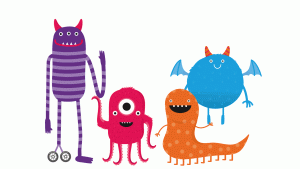 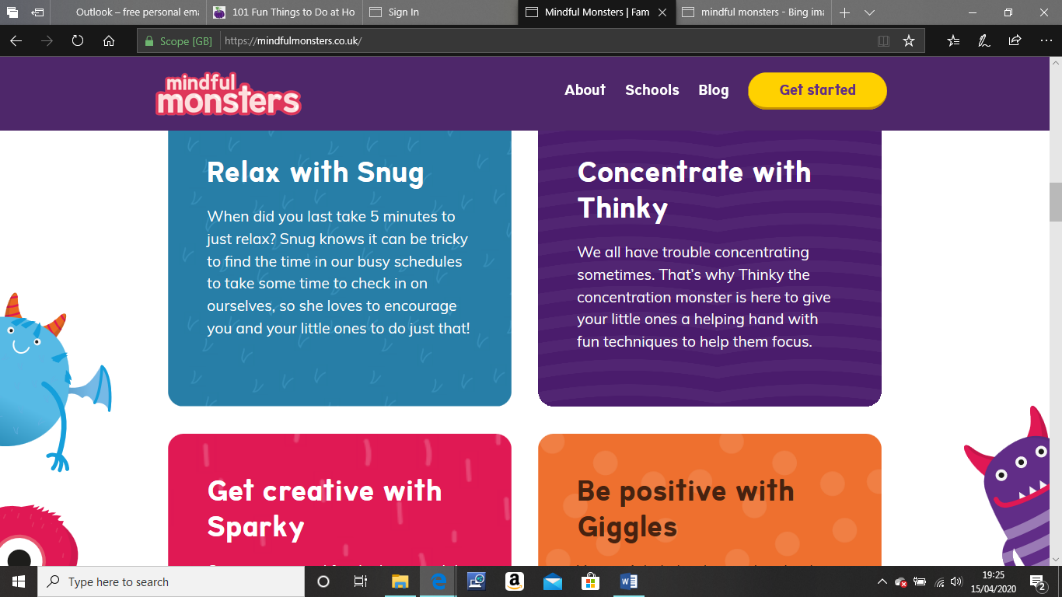 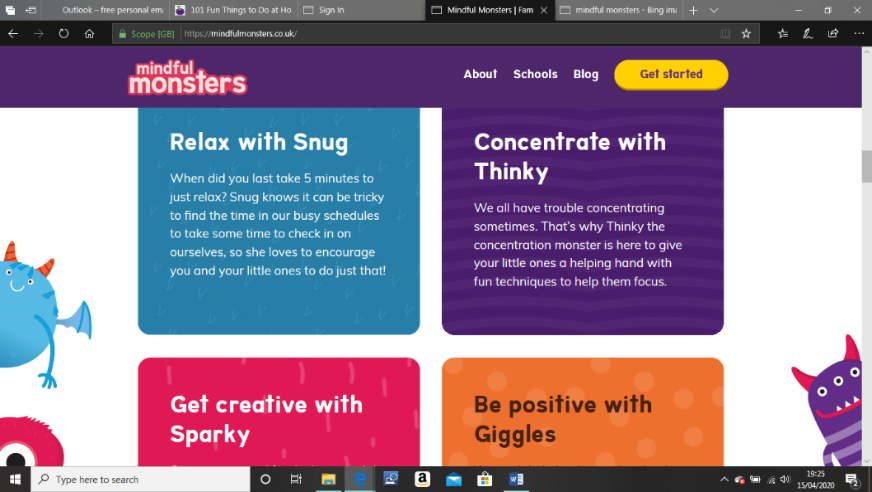 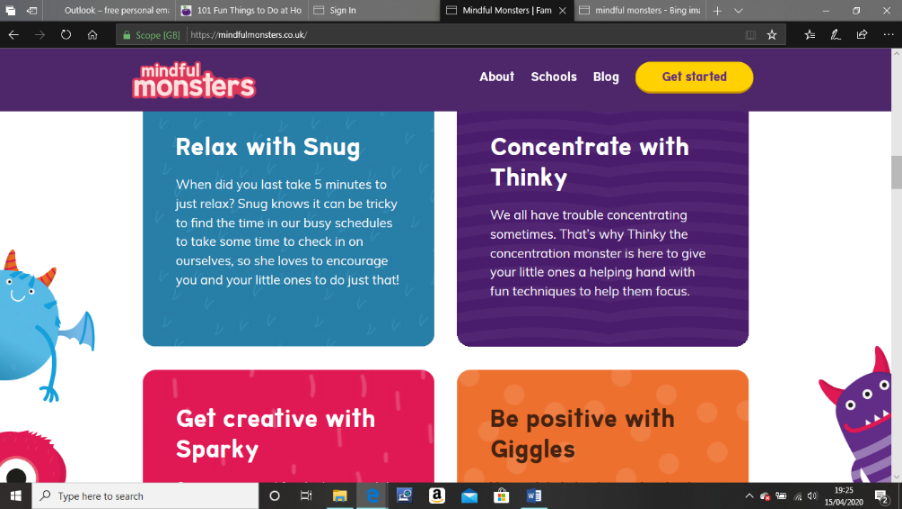 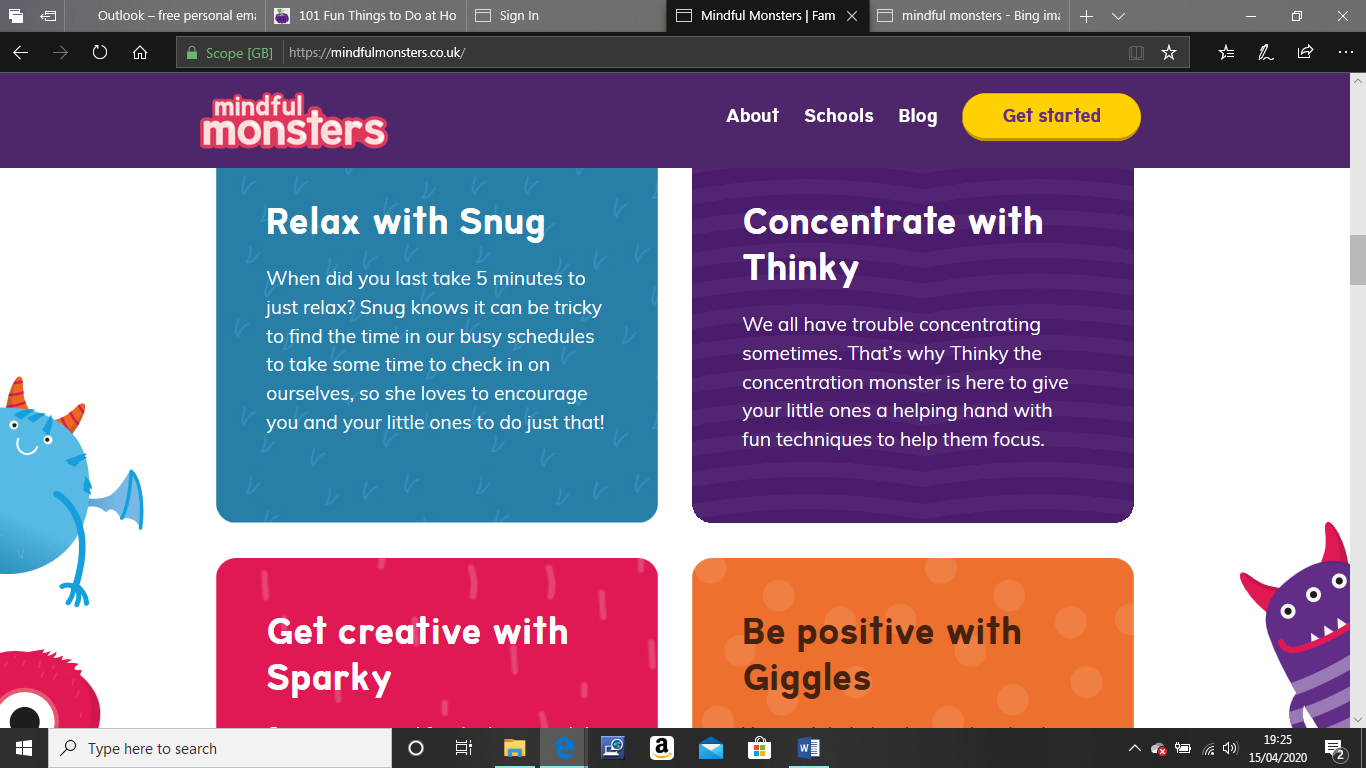  I9y vcytt vgff  m h /vvvvvMeet the Mindful Monsters:  I9y vcytt vgff  m h /vvvvvMeet the Mindful Monsters: FSConcentrationCreativityPositivityRelaxationOn the lookout…Go for aq walk in a place you know well and try to spot three new things. Why do you think you never noticed these things before?Pull a monster faceIt’s time to be silly! Stand opposite someone else and pull your funniest face. How long can you do this without laughing?  Thinking of you!Think about someone you’re thankful to know. Make that person a special card to say how much you appreciate them.   Belly BreathingLie on the floor an put a teddy on your tummy. Fill your tummy with air and watch teddy getting higher. Then see how he falls when you breathe out. Do you feel more relaxed?  At school this week…At school this week…At school this week…At school this week…https://www.youtube.com/watch?v=7anrdHnwGbs Learning the sound ‘igh’https://www.youtube.com/watch?v=rrGadCz2A1o Learning the sound ‘oa’https://www.youtube.com/watch?v=-lcE8bEdvHI Alphablocks ‘igh’https://www.youtube.com/watch?v=4PpcG5UMSn8 Alphablocks ‘oa’Story of Superworm by Julia Donaldsonhttps://www.youtube.com/watch?v=7Jnk3XApKBg Draw and write about 3 things Superworm does or turns into. Could use pink string to stick on as Superworm.Using playdough, lego or paper (or any other object) make a worm. Can you make a worm that is longer? Shorter? Can you order the worms?Use a fridge magnet and explore what will stick to it in your house. Talk about the different materials with your grown ups. What treasures can you find? On a paper plate or piece of paper draw your own treasure buried in the soil. Make a separate worm and attach a paper clip to the back. Put your worm on your treasure picture and hold a magnet behind the paper. Can you move your Superworm?Act out what Superworm does to help others. You could use props and invite your family members to play a part too!Become a Superworm! What can you do to help others?  Think about the characters feelings throughout the book. How would you feel if you were in the same situation? How would your family feel? On your walks can you find any worms? What are they doing? How are they moving? If you don’t see any you could look up some super worm facts. Don’t forget to read lots and ask your grown up to read stories and facts to you!Don’t forget to read lots and ask your grown up to read stories and facts to you!Don’t forget to read lots and ask your grown up to read stories and facts to you!Don’t forget to read lots and ask your grown up to read stories and facts to you!If you want to know more about Mindful Monsters click the link: https://mindfulmonsters.co.uk/  For more activities look back over the last few weeks on the Mundella website. Don’t forget that reading activities can be found in the resources part in previous weeks and can be used every day untill we return to school. They don’t need to be printed off! If you’re not sure how to say the sounds please use this to help https://learn.readwithphonics.com/school/phonics-games/phonics-soundwall?phase=3It would be wonderful to see how you get on with some of these activities. Don’t forget to post your pictures on the Mundella Facebook page! We are all missing your smiling faces, stay safe and look after your families! Mrs Anderson and the FS team  If you want to know more about Mindful Monsters click the link: https://mindfulmonsters.co.uk/  For more activities look back over the last few weeks on the Mundella website. Don’t forget that reading activities can be found in the resources part in previous weeks and can be used every day untill we return to school. They don’t need to be printed off! If you’re not sure how to say the sounds please use this to help https://learn.readwithphonics.com/school/phonics-games/phonics-soundwall?phase=3It would be wonderful to see how you get on with some of these activities. Don’t forget to post your pictures on the Mundella Facebook page! We are all missing your smiling faces, stay safe and look after your families! Mrs Anderson and the FS team  If you want to know more about Mindful Monsters click the link: https://mindfulmonsters.co.uk/  For more activities look back over the last few weeks on the Mundella website. Don’t forget that reading activities can be found in the resources part in previous weeks and can be used every day untill we return to school. They don’t need to be printed off! If you’re not sure how to say the sounds please use this to help https://learn.readwithphonics.com/school/phonics-games/phonics-soundwall?phase=3It would be wonderful to see how you get on with some of these activities. Don’t forget to post your pictures on the Mundella Facebook page! We are all missing your smiling faces, stay safe and look after your families! Mrs Anderson and the FS team  If you want to know more about Mindful Monsters click the link: https://mindfulmonsters.co.uk/  For more activities look back over the last few weeks on the Mundella website. Don’t forget that reading activities can be found in the resources part in previous weeks and can be used every day untill we return to school. They don’t need to be printed off! If you’re not sure how to say the sounds please use this to help https://learn.readwithphonics.com/school/phonics-games/phonics-soundwall?phase=3It would be wonderful to see how you get on with some of these activities. Don’t forget to post your pictures on the Mundella Facebook page! We are all missing your smiling faces, stay safe and look after your families! Mrs Anderson and the FS team  